Выхаваўчае мерапрыемства па матэматыцы для вучняў пачатковых класаўТэма: Матэматычны турнірМэта: - развіваць цікавасць навучэнцаў да матэматыкі, развіваць матэматычныя здольнасці навучэнцаў;фарміраваць уменне выкарыстоўваць веды ў нестандартнай сітуацыі;фарміраваць таварысцкія добразычлівыя адносіны да членаў камандыАбсталяванне: лічбы (даўнія), рознакаляровыя лікі, геаметрычныя фігуры, малюнак з геаметрычных фігур, трохвугольнікі, табліцы ад 1 да 24, набор геаметрычных фігур, прыказкі, задачы, медалі, граматы.Ход мерапрыемства(У мерапрыемстве ўдзельнічаюць дзве каманды – вучні 3-4 класаў)1.Арганізацыйны момантВыступленне вучняў 3 класаКаб рабілася патрэбная справа,Каб у жыцці не ведаць няўдач,Мы ў паход адпраўляемся смелаУ свет загадак і складаных задач.Не бяда, што ісці далёка.Не баімся, што шлях нялёгкі,Дасягненні буйныя людзямНіколі не даваліся лёгка.Матэматычны турнір я адкрываюУсім поспехаў жадаю.Думаць, мысліць, не спаць,Хутка адказ даваць.- Сёння, мы з вамі адправімся ў цудоўную краіну “Матэматыку”. Шлях будзе нялёгкім. Але я спадзяюся, што гэта падарожжа дабавіць вам творчых сіл, умацуе веру ў свае магчымасці, прынясе радасць і жаданне пазнаваць новае.Мерапрыемства пройдзе ў форме конкурсаў паміж дзвюма камандамі. За правільныя адказы на пытанні каманды будуць атрымоўваць балы. Каманда, якая набярэ большую колькасць балаў, стане перамажцай.Нашы конкурсы  будзе ацэньваць журы.Ітак, мы начынаем наш турнір…2.Асноўная частка Прастаўленне камандКапітан каманды “Трохвугольнік”Вось каманда трохвугольнік!Хай ведае кожны школьнік.Будуць ім, казаць хачу,Усе задачы па плячу.Капітан каманды “Квадрат”Пра каманду нумар 2Разышлася слава!Называецца квадратІм любы вучоны рад!3. Асноўная частка1 тур  - РазмінкаПрапаную вам рад пытанняў на хуткасць адказу.Пытанні камандзе “Трохвугольнік”Ішла бабуля ў Мінск, а насустрач ёй 3 хлопчыкі. Колькі чалавек ішло Ў Мінск? ( 1 бабуля).Ці можна пры дзяленні атрымаць нуль? (Да)Колькі разоў у год устае сонца? (365)У прамавугольніка адрэзалі адзін вугал. Колькі вуглоў засталося? (5)Вага пеўня на адной назе – 5 кг 500 г.  Якая вага пеўня на 2 нагах (5 кг 500 г.)Як называецца вынік складання? (Сума)Ці можа быць у трохвугольніку 2 тупых вуглы (Не)Пытанні камандзе “Квадрат”Ці можа пры множанні атрымацца нуль? (Да)Як называецца вынік аднімання? (Рознасць)Бегла тройка коней. Кожная прабегла 5 км. Колькі км прабеглі коні? (5км.)Назавіце самы маленькі двухзначны лік? (10)На дрэве сядзела 6 птушак. Паляяўнічы выстраліў і збіў адну птушку. Колькі птушак засталося на дрэве? (Ні адной)Знайдзіце чацвёртую частку ад ліку 100. (25)На дзвюх руках 10 пальцаў. Колькі пальцаў на 110 руках? (50)Гульня з гледачамі:Конкурс “Жартоўны”- Назавіце адзіную геаметрычную фігуру, якую можна нарысаваць на вадзе. (Круг.)- Першае і адзінае, што намаляваў Бураціна ў сшытку.(Клякса.)-Колькі гарошын уваходзіць  шклянку?? (Гарошыны не ходзяць.)- Раслі дзве вярбы. На кожнай вярбе па дзве веткі, на кожнай ветцы па дзве грушы. Колькі ўсяго груш?- Колькі вушэй у трох мышэй? (6.)-  Колькі лап у чатырох медзведзянят? (16.)- Колькі ножак у дзвюх сараканожак? (80.)- Колькі пальчыкаў у шасці хлопчыкаў? (60.)Матэматычная спраўкаМы прывыклі карыстацца гэтымі лічбамі штодзень і нават не задумваліся над тым, чаму гэта 6, 8, хто прыдумаў усе гэтыя назвы, адкуль яны?Існуе думка, што арабскія лічбы былі прыдуманы па прынцыпу: “Значэнне лічбы адпавядае колькасці вуглоў”.З цягам часу ўсё мяняецца, вуглы на лічбах згладзіліся і зніклі.2 тур - ЛічылачкаКожнай камандзе патрэбна выбраць свой колер, лікі скласці, вось і адказ!3 тур - На фігуры паглядзі…Паглядзіця на працягу 10 секунд на намаляваныя фігуры, запомніце іх парадак і ў сябе на лісце намалюйце гэтыя фігуры (за кожную, правільна намаляваную фігуру – 1 бал). Гульня з гледачамі:З якіх геаметрычных фігур складаецца малюнак?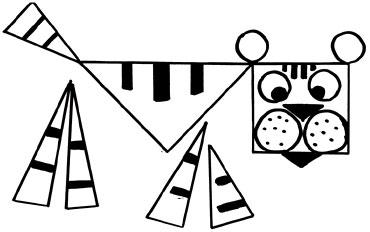 4 тур – лічба сапраўдная патрэбна!Часта ведае дашкольнік, што такое трохвугольнік.А ўжо вам то, як не ведаць.Ну зусім другая справа, хутка, дакладна і ўмелаТрохвугольнікі лічыць.Напрыклад, у фігуры гэтай, колькі розныхПаглядзі.Усё уважліва даследуйІ па краі і ўнутры.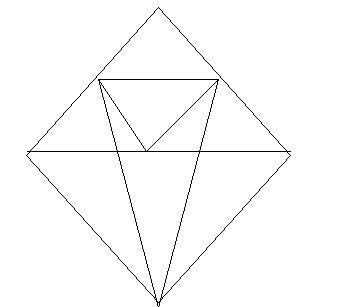  5 тур –РэбусРасшыфруйце рэбус. Рэбус- гэта  загадка, у якой замест слоў або часткі слова пастаўлены знакі, намаляваны прадметы, якія дапамагаюць прачытаць тры рэбусы:Каждой команде предлагается три ребуса:Дзеці пішуць словы, зашыфрованыя ў рэбусах.Дети. Столб, сям’я, падвал.6 тур – “Вясёлы лік”Вы ўсе ўмееце лічыць да 24? Да.- Тады запрашаем па аднаму чалавеку ад кожнай каманды. Зараз правядзем гульню - спаборніцтва. Перад вамі дзве аднолькавыя табліцы з лікамі ад 1 да 24. Лікі напісаныя не па парадку, а раскіданы. Прадстаўнікі ад кожнай каманды па сігналу павінны павярнуцца тварам да табліцы і пачаць лік. Пры гэтым трэба указкай паказваць лік і называць яго. Той, хто хутчэй злічыць да 24, будзе лічыцца пераможцам, а значыць,  пераможцам будзе і яго каманда.На дошку прымацоўваюцца дзве аднолькавыя табліц.  6 тур “Састаў робата” На дошцы вывешваецца аплікацыя робата. Каманды атрымоўваюць па набору геаметрычных фігур. Па сігналу вучні састаўляюць робата. Перамагае тая каманда, якая хутчэй збярэ.  7 тур “Магічная сямёрка”Лічба 7 вядомая ўсім- Сямёрка ў старажытнасці была акружаная вялікай пашанай:7 цудаў свету, 7 дзён у тыдні, у вясёлцы 7 колераў, у індусаў дораць 7 слонікаў на шчасце, а навакольны свет мы ўспрымаем праз «7 адтулін у галаве».Адгалоскі шанавання гэтага ліку дайшлі і да нашых дзён, калі мы ўжываем прыказкі і прымаўкі тыпу «Сем бед - адзін адказ».З рассыпаных слоў трэба сабраць прыказку.«Сем разоў адмерай, адзін раз адрэж»«Сямёра аднаго не чакаюць»8 тур “Конкурс капітанаў” «Конкурс капітанаў»- Капітаны! Прашу вас выйсці. Надышоў ваш час паказаць свае матэматычныя здольнасці.Даю вам карткі з тэкстам адной і той жа задачы. Пераможа той, хто хутчэй яе рошыць. Максімальная адзнака - 4 бала.У Пончыка на камбінезоне 17 кішэняў.10 кішэняў спераду, астатнія ззаду.У кожнай кішэні спераду па 2 пончыкі, а ззаду па 3 пончыкі. Колькі ўсяго пончыкаў ў Пончыка?Адказ: усяго 41 пончык.17/10 = 7 (к.) - ззаду;2 х 10 = 20 (п.) - спераду;3x7 = 21 (п.) - ззаду;20 + 21 = 41 (п.) - за ўсё.9 тур “ Даляцелі да зор”    Каб вадзіць караблі,Каб у неба ўзлятаць,Трэба многае ведацьТрэба многа ўмецьІ пры гэтым, і пры тымВы заўважце,Вельмі важная навукаМатэматыка!Вось мы з вамі і даляцелі да зор. А тут нас чакаюць заданні. На дошцы прымацаваны  прыклады з зоркамі.7х6-12                             6х8-14                              4х8+7                                7х4+2                                 5х6-4                                 5х8+6                              9х3+11                              2х9-7                                  3х7-2                                 6х4+31                              9х4+10                             7х3+10                                2х7+22                             3х6-5                                  3. Падвядзенне вынікаў, узнагароджанне пераможцаўВось і закончылася гульня,Вынік даведацца пара.Хто ж лепш за ўсіх працаваўІ ў турніры перамагаў.Узнагароджванне ўдзельнікаў каманды, якая перамагла ў турніры і самых актыўных гледачоў. 20538890Трохвугольнікі 440980777Трохвугольнікі 105355088730Квадраты380457Квадраты100    ЛБ7    япа 2  л